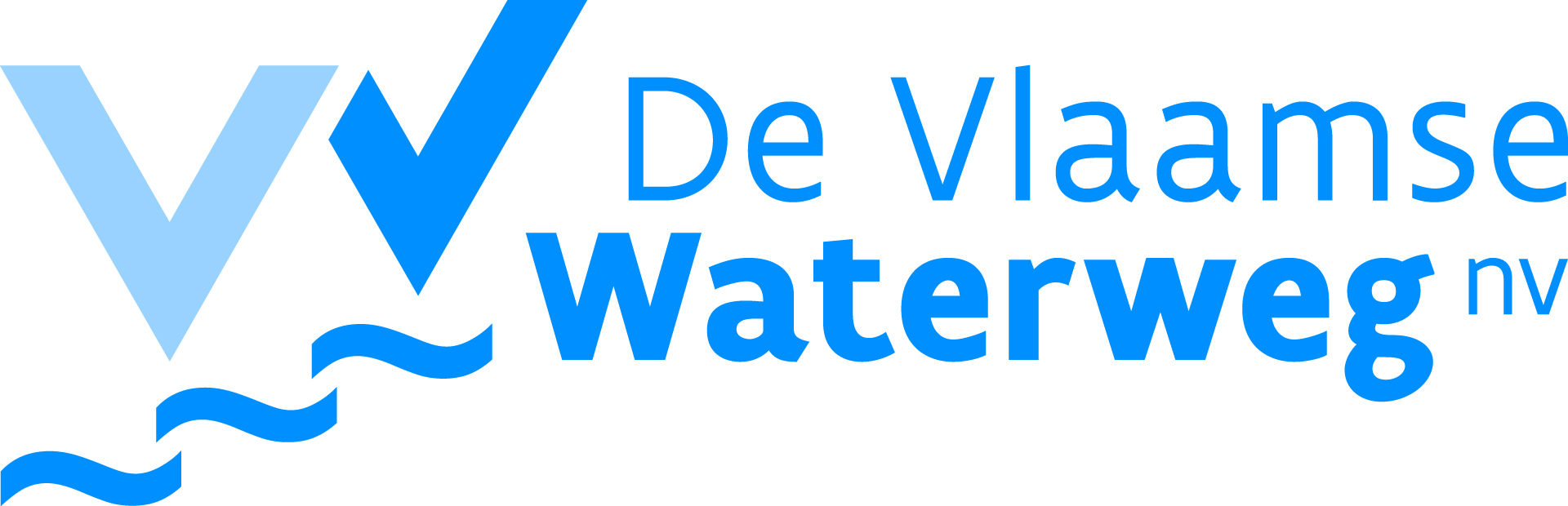 Aanvraag voor het bekomen van een vergunning voor een vaste ligplaatsInlichtingen en documenten te verstrekken door de aanvragerI. Gegevens van de aanvragerII. Facturatie adresIII. Inlichtingen over het vaartuigIII. DocumentenGelieve de kopie van de volgende documenten mee te sturen.De ondergetekende aanvrager, verklaart hiermee dat de verstrekte inlichtingen en documenten juist en volledig zijn.DatumHandtekeningNaam en voornaamNaam:Voornaam:Straat + nr.:Postnr. + gemeente:Telefoon/GSM:E-mail:Naam/firmanaam:Voornaam:Straat + nr.:Postnr. + gemeente:BTW nr.:Rekeningnr.:Website:Naam vaartuig:Naam vaartuig:Lengte:Lengte:Breedte:Breedte:Immatriculatienr.:Immatriculatienr.:Kanaal:Kanaal:Huidige ligging:Huidige ligging:Gewenste locatie voor Ligplaats:Gewenste locatie voor Ligplaats:x gelieve de onderstaande tabellen, aan te kruisen welke van toepassing isx gelieve de onderstaande tabellen, aan te kruisen welke van toepassing isx gelieve de onderstaande tabellen, aan te kruisen welke van toepassing isx gelieve de onderstaande tabellen, aan te kruisen welke van toepassing isx gelieve de onderstaande tabellen, aan te kruisen welke van toepassing isx gelieve de onderstaande tabellen, aan te kruisen welke van toepassing iswoonschipwoonschiphotel-restaurantschipwoon/werkschipwoon/werkschippassagiersschipwerkschipwerkschippleziervaartuigExtra bijbootje (max. 1)            afmetingen L:                     B:Extra bijbootje (max. 1)            afmetingen L:                     B:Extra bijbootje (max. 1)            afmetingen L:                     B:Extra bijbootje (max. 1)            afmetingen L:                     B:Extra bijbootje (max. 1)            afmetingen L:                     B:gebruik gronden (tuin, garage, …):gebruik gronden (tuin, garage, …):gebruik gronden (tuin, garage, …):gebruik gronden (tuin, garage, …):gebruik gronden (tuin, garage, …):Geleverde documentenGeleverde documentenDatum akteGeldig tot1Meetbrief 2Classificatiebewijs/klassecertificaat of bewijs van deugdelijkheid3Verzekering tegen brand inclusief dekking, burgerlijke aansprakelijkheid, berging en milieu-ongevallen.Verklaring dat burgerlijke aansprakelijkheid voor berging en milieu-ongevallen mee gedekt is in brandverzekering.4Conformiteitsattest waterzuiveringsinstallatie conform Vlarem II5Foto’s van het vaartuig (binnen en buiten)Foto’s van het vaartuig (binnen en buiten)Foto’s van het vaartuig (binnen en buiten)